附件三北京建筑大学校设科研创新平台年度报告平台名称平台名称城市管理研究院城市管理研究院城市管理研究院城市管理研究院城市管理研究院城市管理研究院城市管理研究院城市管理研究院城市管理研究院城市管理研究院城市管理研究院城市管理研究院城市管理研究院城市管理研究院研究方向(据实增删)研究方向(据实增删)研究方向1研究方向1研究方向1学术带头人研究方向(据实增删)研究方向(据实增删)研究方向2研究方向2研究方向2学术带头人研究方向(据实增删)研究方向(据实增删)研究方向3研究方向3研究方向3学术带头人研究方向(据实增删)研究方向(据实增删)研究方向4研究方向4研究方向4学术带头人研究方向(据实增删)研究方向(据实增删)研究方向5研究方向5研究方向5学术带头人平台主任姓名周霞周霞周霞研究方向研究方向韧性城市、城市更新与空间优化韧性城市、城市更新与空间优化韧性城市、城市更新与空间优化韧性城市、城市更新与空间优化韧性城市、城市更新与空间优化韧性城市、城市更新与空间优化韧性城市、城市更新与空间优化年龄47平台主任联系电话139100873251391008732513910087325职称职称教授教授教授任职时间任职时间任职时间任职时间任职时间2021年平台副主任(据实增删)姓名研究方向研究方向年龄平台副主任(据实增删)联系电话职称职称任职时间任职时间任职时间任职时间任职时间研究开发水平与贡献论文与专著发表论文发表论文发表论文SCISCI6篇6篇6篇EIEIEIEIEI0篇研究开发水平与贡献论文与专著学术专著学术专著学术专著国内出版国内出版3部3部3部国外出版国外出版国外出版国外出版国外出版0部研究开发水平与贡献代表性论文或咨询报告名称（列举不超过10篇）论文名称论文名称论文名称论文名称论文名称发表刊物发表刊物发表刊物全部作者全部作者全部作者全部作者全部作者他引数量（检索数据库）研究开发水平与贡献代表性论文或咨询报告名称（列举不超过10篇）Shifting from Production-Based to Consumption-Based Nexus Governance: Evidence from an Input–Output Analysis of the Local Water-Energy-Food NexusShifting from Production-Based to Consumption-Based Nexus Governance: Evidence from an Input–Output Analysis of the Local Water-Energy-Food NexusShifting from Production-Based to Consumption-Based Nexus Governance: Evidence from an Input–Output Analysis of the Local Water-Energy-Food NexusShifting from Production-Based to Consumption-Based Nexus Governance: Evidence from an Input–Output Analysis of the Local Water-Energy-Food NexusShifting from Production-Based to Consumption-Based Nexus Governance: Evidence from an Input–Output Analysis of the Local Water-Energy-Food NexusWater Resources ManagementWater Resources ManagementWater Resources ManagementHuang, DH (Huang, Daohan) ; Shen, ZH (Shen, Zihao) ; Sun, CS (Sun, Chengshuang) ; Li, GJ (Li, Guijun) Huang, DH (Huang, Daohan) ; Shen, ZH (Shen, Zihao) ; Sun, CS (Sun, Chengshuang) ; Li, GJ (Li, Guijun) Huang, DH (Huang, Daohan) ; Shen, ZH (Shen, Zihao) ; Sun, CS (Sun, Chengshuang) ; Li, GJ (Li, Guijun) Huang, DH (Huang, Daohan) ; Shen, ZH (Shen, Zihao) ; Sun, CS (Sun, Chengshuang) ; Li, GJ (Li, Guijun) Huang, DH (Huang, Daohan) ; Shen, ZH (Shen, Zihao) ; Sun, CS (Sun, Chengshuang) ; Li, GJ (Li, Guijun) 3研究开发水平与贡献代表性论文或咨询报告名称（列举不超过10篇）Making Sense of 'Project Management'--Chinese Contractors' PerspectiveMaking Sense of 'Project Management'--Chinese Contractors' PerspectiveMaking Sense of 'Project Management'--Chinese Contractors' PerspectiveMaking Sense of 'Project Management'--Chinese Contractors' PerspectiveMaking Sense of 'Project Management'--Chinese Contractors' PerspectiveProceedings of the 25th International Symposium on Advancement of Construction Management and Real EstateProceedings of the 25th International Symposium on Advancement of Construction Management and Real EstateProceedings of the 25th International Symposium on Advancement of Construction Management and Real Estate秦贝贝秦贝贝秦贝贝秦贝贝秦贝贝0研究开发水平与贡献代表性论文或咨询报告名称（列举不超过10篇）Organizational System and Governance System of National Public Crisis Safety Management SystemOrganizational System and Governance System of National Public Crisis Safety Management SystemOrganizational System and Governance System of National Public Crisis Safety Management SystemOrganizational System and Governance System of National Public Crisis Safety Management SystemOrganizational System and Governance System of National Public Crisis Safety Management SystemDesign EngineeringDesign EngineeringDesign Engineering杨兴坤杨兴坤杨兴坤杨兴坤杨兴坤0研究开发水平与贡献代表性论文或咨询报告名称（列举不超过10篇）高质量发展导向下国家级新区空间优化——基于双效评价与四分图分析高质量发展导向下国家级新区空间优化——基于双效评价与四分图分析高质量发展导向下国家级新区空间优化——基于双效评价与四分图分析高质量发展导向下国家级新区空间优化——基于双效评价与四分图分析高质量发展导向下国家级新区空间优化——基于双效评价与四分图分析城市发展研究城市发展研究城市发展研究周霞，王楠，毕添宇，陈震，季鹏周霞，王楠，毕添宇，陈震，季鹏周霞，王楠，毕添宇，陈震，季鹏周霞，王楠，毕添宇，陈震，季鹏周霞，王楠，毕添宇，陈震，季鹏2研究开发水平与贡献代表性论文或咨询报告名称（列举不超过10篇）规划师下乡的实践困惑与破解路径——基于北京市乡镇责任规划师一线工作的思考规划师下乡的实践困惑与破解路径——基于北京市乡镇责任规划师一线工作的思考规划师下乡的实践困惑与破解路径——基于北京市乡镇责任规划师一线工作的思考规划师下乡的实践困惑与破解路径——基于北京市乡镇责任规划师一线工作的思考规划师下乡的实践困惑与破解路径——基于北京市乡镇责任规划师一线工作的思考城市发展研究城市发展研究城市发展研究谢天成，陈鹏谢天成，陈鹏谢天成，陈鹏谢天成，陈鹏谢天成，陈鹏0研究开发水平与贡献代表性论文或咨询报告名称（列举不超过10篇）市场规模、竞争和出口产品结构——基于中国多产品出口企业的微观证据市场规模、竞争和出口产品结构——基于中国多产品出口企业的微观证据市场规模、竞争和出口产品结构——基于中国多产品出口企业的微观证据市场规模、竞争和出口产品结构——基于中国多产品出口企业的微观证据市场规模、竞争和出口产品结构——基于中国多产品出口企业的微观证据国际贸易问题国际贸易问题国际贸易问题季鹏，袁莉琳，李荣林季鹏，袁莉琳，李荣林季鹏，袁莉琳，李荣林季鹏，袁莉琳，李荣林季鹏，袁莉琳，李荣林0研究开发水平与贡献代表性论文或咨询报告名称（列举不超过10篇）京津冀区域物流与区域经济融合发展测度研究京津冀区域物流与区域经济融合发展测度研究京津冀区域物流与区域经济融合发展测度研究京津冀区域物流与区域经济融合发展测度研究京津冀区域物流与区域经济融合发展测度研究数学的实践与认识数学的实践与认识数学的实践与认识谢天成，张研谢天成，张研谢天成，张研谢天成，张研谢天成，张研1研究开发水平与贡献代表性论文或咨询报告名称（列举不超过10篇）乡村振兴与新型城镇化融合发展机理及对策乡村振兴与新型城镇化融合发展机理及对策乡村振兴与新型城镇化融合发展机理及对策乡村振兴与新型城镇化融合发展机理及对策乡村振兴与新型城镇化融合发展机理及对策当代经济管理当代经济管理当代经济管理谢天成谢天成谢天成谢天成谢天成10研究开发水平与贡献代表性论文或咨询报告名称（列举不超过10篇）打造服务业扩大开放的北京样板打造服务业扩大开放的北京样板打造服务业扩大开放的北京样板打造服务业扩大开放的北京样板打造服务业扩大开放的北京样板前线前线前线谢天成，朱晓青谢天成，朱晓青谢天成，朱晓青谢天成，朱晓青谢天成，朱晓青0研究开发水平与贡献代表性论文或咨询报告名称（列举不超过10篇）走具有首都特点的乡村振兴之路走具有首都特点的乡村振兴之路走具有首都特点的乡村振兴之路走具有首都特点的乡村振兴之路走具有首都特点的乡村振兴之路《北京日报》（理论版）《北京日报》（理论版）《北京日报》（理论版）谢天成谢天成谢天成谢天成谢天成0研究开发水平与贡献代表性专著（列举不超过5部）专著名称专著名称专著名称专著名称专著名称出版年度出版年度出版年度作者作者作者作者作者作者研究开发水平与贡献代表性专著（列举不超过5部）新型城镇化发展进程与展望新型城镇化发展进程与展望新型城镇化发展进程与展望新型城镇化发展进程与展望新型城镇化发展进程与展望2021年2021年2021年谢天成谢天成谢天成谢天成谢天成谢天成研究开发水平与贡献代表性专著（列举不超过5部）北京高端服务业发展与空间布局研究北京高端服务业发展与空间布局研究北京高端服务业发展与空间布局研究北京高端服务业发展与空间布局研究北京高端服务业发展与空间布局研究2021年2021年2021年谢天成，朱晓青谢天成，朱晓青谢天成，朱晓青谢天成，朱晓青谢天成，朱晓青谢天成，朱晓青研究开发水平与贡献代表性专著（列举不超过5部）变与不变：意义构建视角下的中国建筑业市场化转型变与不变：意义构建视角下的中国建筑业市场化转型变与不变：意义构建视角下的中国建筑业市场化转型变与不变：意义构建视角下的中国建筑业市场化转型变与不变：意义构建视角下的中国建筑业市场化转型2021年2021年2021年秦贝贝秦贝贝秦贝贝秦贝贝秦贝贝秦贝贝研究开发水平与贡献成果奖励国家自然科学奖国家自然科学奖国家自然科学奖一等奖一等奖0项　0项　0项　二等奖二等奖二等奖二等奖二等奖0项　研究开发水平与贡献成果奖励国家技术发明奖国家技术发明奖国家技术发明奖一等奖一等奖0项　0项　0项　二等奖二等奖二等奖二等奖二等奖0项　研究开发水平与贡献成果奖励国家科技进步奖国家科技进步奖国家科技进步奖一等奖一等奖0项　0项　0项　二等奖二等奖二等奖二等奖二等奖0项　研究开发水平与贡献成果奖励省、部级科技奖励省、部级科技奖励省、部级科技奖励一等奖一等奖0项　0项　0项　二等奖二等奖二等奖二等奖二等奖0项　研究开发水平与贡献成果奖励社会力量科技奖励社会力量科技奖励社会力量科技奖励特等奖特等奖0项0项0项一等奖一等奖一等奖一等奖一等奖0项研究开发水平与贡献成果奖励社会力量科技奖励社会力量科技奖励社会力量科技奖励二等奖二等奖0项0项0项三等奖三等奖三等奖三等奖三等奖0项研究开发水平与贡献代表性获奖成果（列举不超过5项）成果名称成果名称成果名称奖励名称和等级奖励名称和等级奖励名称和等级奖励名称和等级奖励名称和等级排名排名排名排名排名获奖时间研究开发水平与贡献代表性获奖成果（列举不超过5项）研究开发水平与贡献项目经费纵向项目纵向项目纵向项目项目数项目数4个4个4个到账经费数到账经费数到账经费数到账经费数到账经费数45.5万元研究开发水平与贡献项目经费横向项目横向项目横向项目项目数项目数2个2个2个到账经费数到账经费数到账经费数到账经费数到账经费数19万元研究开发水平与贡献项目经费校内财政专项经费数校内财政专项经费数校内财政专项经费数校内财政专项经费数校内财政专项经费数5.5万元5.5万元5.5万元国际合作经费数国际合作经费数国际合作经费数国际合作经费数国际合作经费数0万元研究开发水平与贡献项目经费人均竞争经费（纵向+横向+国际经费）/平台人数人均竞争经费（纵向+横向+国际经费）/平台人数人均竞争经费（纵向+横向+国际经费）/平台人数人均竞争经费（纵向+横向+国际经费）/平台人数人均竞争经费（纵向+横向+国际经费）/平台人数7.17万元7.17万元7.17万元项目到账总经费项目到账总经费项目到账总经费项目到账总经费项目到账总经费64.5万元研究开发水平与贡献代表性项目（列举不超过5项）项目名称项目名称项目名称类别类别经费数经费数经费数起止时间起止时间起止时间起止时间起止时间负责人研究开发水平与贡献代表性项目（列举不超过5项）区域水-能源-粮食关联风险形成机理及协同治理策略研究区域水-能源-粮食关联风险形成机理及协同治理策略研究区域水-能源-粮食关联风险形成机理及协同治理策略研究国家自然科学基金-青年科学基金项目国家自然科学基金-青年科学基金项目303030起始2021-12-01起始2021-12-01起始2021-12-01起始2021-12-01起始2021-12-01黄道涵研究开发水平与贡献代表性项目（列举不超过5项）工程建设项目审批制度改革规范化研究工程建设项目审批制度改革规范化研究工程建设项目审批制度改革规范化研究住建部科技项目-其他科研项目城市建设司委托项目住建部科技项目-其他科研项目城市建设司委托项目101010起始2021-12-01起始2021-12-01起始2021-12-01起始2021-12-01起始2021-12-01秦贝贝研究开发水平与贡献代表性项目（列举不超过5项）老旧小区物业管理统筹机制研究老旧小区物业管理统筹机制研究老旧小区物业管理统筹机制研究横向项目横向项目141414起始2021-02-03起始2021-02-03起始2021-02-03起始2021-02-03起始2021-02-03周霞研究开发水平与贡献代表性项目（列举不超过5项）城镇老旧小区提升改造全寿命周期多元主体协同治理机制构建及提升路径分析城镇老旧小区提升改造全寿命周期多元主体协同治理机制构建及提升路径分析城镇老旧小区提升改造全寿命周期多元主体协同治理机制构建及提升路径分析市属高校基本科研业务费项目-QN青年科研创新专项-青年教师科研能力提升计划市属高校基本科研业务费项目-QN青年科研创新专项-青年教师科研能力提升计划2.52.52.5起始2021-05-01起始2021-05-01起始2021-05-01起始2021-05-01起始2021-05-01秦贝贝研究开发水平与贡献代表性项目（列举不超过5项）城市产业空间布局对城市经济韧性的影响研究城市产业空间布局对城市经济韧性的影响研究城市产业空间布局对城市经济韧性的影响研究市属高校基本科研业务费项目-QN青年科研创新专项-青年教师科研能力提升计划市属高校基本科研业务费项目-QN青年科研创新专项-青年教师科研能力提升计划333起始2021-05-01起始2021-05-01起始2021-05-01起始2021-05-01起始2021-05-01季鹏研究开发水平与贡献发明专利与成果转化发明专利发明专利发明专利申请数申请数0项0项0项授权数授权数授权数授权数授权数0项研究开发水平与贡献发明专利与成果转化国际专利国际专利国际专利申请数申请数0项0项0项授权数授权数授权数授权数授权数0项研究开发水平与贡献发明专利与成果转化其他知识产权其他知识产权其他知识产权申请数申请数0项0项0项授权数授权数授权数授权数授权数0项研究开发水平与贡献发明专利与成果转化成果转化成果转化成果转化合同数合同数0项0项0项转化总经费转化总经费转化总经费转化总经费转化总经费0万元研究开发水平与贡献标准与规范国家标准国家标准国家标准0项0项0项0项0项行业标准行业标准行业标准行业标准行业标准0项研究开发水平与贡献标准与规范地方标准地方标准地方标准0项0项0项0项0项团体标准团体标准团体标准团体标准团体标准0项研究开发水平与贡献代表性成果（列举不超过10项）成果名称（专利、标准、规范等）成果名称（专利、标准、规范等）成果名称（专利、标准、规范等）成果名称（专利、标准、规范等）成果名称（专利、标准、规范等）成果名称（专利、标准、规范等）成果名称（专利、标准、规范等）成果名称（专利、标准、规范等）成果形式成果形式成果形式成果形式成果形式牵头完成人研究开发水平与贡献代表性成果（列举不超过10项）研究队伍建设科技人才院士院士院士院士人　人　千人计划千人计划千人计划千人计划千人计划千人计划千人计划长期  人短期  人研究队伍建设科技人才长江学者长江学者长江学者长江学者特聘  人讲座  人特聘  人讲座  人国家杰出青年基金国家杰出青年基金国家杰出青年基金国家杰出青年基金国家杰出青年基金国家杰出青年基金国家杰出青年基金研究队伍建设科技人才青年长江青年长江青年长江青年长江人人国家优秀青年基金国家优秀青年基金国家优秀青年基金国家优秀青年基金国家优秀青年基金国家优秀青年基金国家优秀青年基金人研究队伍建设科技人才青年千人计划青年千人计划青年千人计划青年千人计划人人北京学者北京学者北京学者北京学者北京学者北京学者北京学者人　研究队伍建设科技人才万人计划万人计划万人计划万人计划人人青年北京学者青年北京学者青年北京学者青年北京学者青年北京学者青年北京学者青年北京学者人研究队伍建设科技人才北京市科技新星北京市科技新星北京市科技新星北京市科技新星1人1人长城学者长城学者长城学者长城学者长城学者长城学者长城学者人研究队伍建设科技人才教育部创新团队教育部创新团队教育部创新团队教育部创新团队个　个　市教委学术创新团队市教委学术创新团队市教委学术创新团队市教委学术创新团队市教委学术创新团队市教委学术创新团队市教委学术创新团队个研究队伍建设科技人才市委组织部青年拔尖团队市委组织部青年拔尖团队市委组织部青年拔尖团队市委组织部青年拔尖团队个个其他人才团队计划其他人才团队计划其他人才团队计划其他人才团队计划其他人才团队计划其他人才团队计划其他人才团队计划人/个　研究队伍建设平台人数固定人员总数固定人员总数固定人员总数固定人员总数10人10人正高级职称研究人员数量正高级职称研究人员数量正高级职称研究人员数量正高级职称研究人员数量正高级职称研究人员数量正高级职称研究人员数量正高级职称研究人员数量2人研究队伍建设平台人数副高级职称研究人员数量副高级职称研究人员数量副高级职称研究人员数量副高级职称研究人员数量5人5人中级职称研究人员数量中级职称研究人员数量中级职称研究人员数量中级职称研究人员数量中级职称研究人员数量中级职称研究人员数量中级职称研究人员数量3人研究队伍建设平台人数实验技术人员数量实验技术人员数量实验技术人员数量实验技术人员数量人人科研管理和助理人员数量科研管理和助理人员数量科研管理和助理人员数量科研管理和助理人员数量科研管理和助理人员数量科研管理和助理人员数量科研管理和助理人员数量人研究队伍建设平台人数国内访问学者国内访问学者国内访问学者国内访问学者人人国外访问学者国外访问学者国外访问学者国外访问学者国外访问学者国外访问学者国外访问学者人研究队伍建设平台人数本年度进站博士后本年度进站博士后本年度进站博士后本年度进站博士后人人本年度出站博士后本年度出站博士后本年度出站博士后本年度出站博士后本年度出站博士后本年度出站博士后本年度出站博士后人研究队伍建设平台固定人员名单（据实增删）姓名人员类别科研/管理/实验人员类别科研/管理/实验人员类别科研/管理/实验职称/职务职称/职务在平台工作年限在平台工作年限在平台工作年限在平台工作年限年龄年龄年龄所属方向研究队伍建设平台固定人员名单（据实增删）周霞科研科研科研教授教授474747韧性城市、城市更新与空间优化研究队伍建设平台固定人员名单（据实增删）姜军科研科研科研教授教授585858建设法规、房地产法及城市管理法研究队伍建设平台固定人员名单（据实增删）丁锐科研科研科研副教授副教授454545城市建设与管理、城市复杂系统研究、研究队伍建设平台固定人员名单（据实增删）陈松川科研科研科研副教授副教授525252城市公共管理与政策、城市公共设施建设与管理研究队伍建设平台固定人员名单（据实增删）杨兴坤科研科研科研副教授副教授474747公共危机管理、公共管理理论与改革、网络舆情治理研究队伍建设平台固定人员名单（据实增删）邵全科研科研科研副教授副教授545454决策理论与方法、城市可持续发展研究队伍建设平台固定人员名单（据实增删）谢天成科研科研科研副教授副教授414141城乡规划与管理、区域经济与产业经济研究队伍建设平台固定人员名单（据实增删）季鹏科研科研科研讲师讲师323232城市与区域经济、韧性城市研究队伍建设平台固定人员名单（据实增删）黄道涵科研科研科研讲师讲师313131城市可持续发展研究队伍建设平台固定人员名单（据实增删）秦贝贝科研科研科研讲师讲师323232建筑业市场化转型；城市更新研究队伍建设国际学术机构任职(据实增删)姓名姓名姓名姓名任职机构或组织任职机构或组织任职机构或组织任职机构或组织任职机构或组织任职机构或组织任职机构或组织任职机构或组织任职机构或组织职务研究队伍建设国际学术机构任职(据实增删)学科发展与人才培养依托学科(据实增删)学科1学科1学科2学科2学科3学科3学科发展与人才培养研究生培养在读博士生在读博士生在读博士生在读博士生人人在读硕士生在读硕士生在读硕士生在读硕士生在读硕士生在读硕士生在读硕士生人学科发展与人才培养研究生培养毕业博士生毕业博士生毕业博士生毕业博士生人人毕业硕士生毕业硕士生毕业硕士生毕业硕士生毕业硕士生毕业硕士生毕业硕士生人学科发展与人才培养研究生培养与企业/科研院所联合培养研究生与企业/科研院所联合培养研究生与企业/科研院所联合培养研究生与企业/科研院所联合培养研究生人人国际联合培养研究生国际联合培养研究生国际联合培养研究生国际联合培养研究生国际联合培养研究生国际联合培养研究生国际联合培养研究生人学科发展与人才培养承担本科课程学时学时学时学时学时学时承担研究生课程承担研究生课程承担研究生课程承担研究生课程承担研究生课程承担研究生课程承担研究生课程学时学科发展与人才培养大专院校教材部部部部部部各类教研项目各类教研项目各类教研项目各类教研项目各类教研项目各类教研项目各类教研项目项学科发展与人才培养代表性成果（列举不超过5项）教材名称/教学成果获奖名称教材名称/教学成果获奖名称教材名称/教学成果获奖名称完成人及排名完成人及排名完成人及排名教材出版社/奖励名称等级教材出版社/奖励名称等级教材出版社/奖励名称等级教材出版社/奖励名称等级教材出版社/奖励名称等级教材出版社/奖励名称等级教材出版社/奖励名称等级出版/获奖时间学科发展与人才培养代表性成果（列举不超过5项）开放与运行管理承办学术会议国际国际次次次次国内(含港澳台)国内(含港澳台)国内(含港澳台)次次次次次开放与运行管理参加学术会议国际国际次次次次国内(含港澳台)国内(含港澳台)国内(含港澳台)次次次次次开放与运行管理国际合作交流情况（人次）类别类别长期学术交流（3个月以上）长期学术交流（3个月以上）长期学术交流（3个月以上）长期学术交流（3个月以上）短期学术交流（1个月以上）短期学术交流（1个月以上）短期学术交流（1个月以上）短期学术交流（1个月以上）短期学术交流（1个月以上）短期学术交流（1个月以上）短期学术交流（1个月以上）短期学术交流（1个月以上）开放与运行管理国际合作交流情况（人次）派出派出开放与运行管理国际合作交流情况（人次）来华来华（3天以上）（3天以上）（3天以上）（3天以上）（3天以上）（3天以上）（3天以上）（3天以上）开放与运行管理共建单位合作情况（人次）类别类别长期合作交流（3个月以上）长期合作交流（3个月以上）长期合作交流（3个月以上）长期合作交流（3个月以上）短期合作交流（1个月以上）短期合作交流（1个月以上）短期合作交流（1个月以上）短期合作交流（1个月以上）短期合作交流（1个月以上）短期合作交流（1个月以上）短期合作交流（1个月以上）短期合作交流（1个月以上）开放与运行管理共建单位合作情况（人次）派出派出开放与运行管理共建单位合作情况（人次）驻场驻场（3天以上）（3天以上）（3天以上）（3天以上）（3天以上）（3天以上）（3天以上）（3天以上）开放与运行管理年度新增国际合作项目数项项项项项项主要合作国家和地区主要合作国家和地区主要合作国家和地区开放与运行管理设置开放课题数项项项项项项开放课题经费数开放课题经费数开放课题经费数万元万元万元万元万元开放与运行管理平台面积平台面积平台面积M2M2平台网址平台网址开放与运行管理平台微信公众号平台微信公众号平台微信公众号平台详细地址平台详细地址开放与运行管理学术（技术）委员会人数学术（技术）委员会人数学术（技术）委员会人数人人其中外籍人数其中外籍人数人人人人人人人人开放与运行管理召开学术（技术）委员会时间召开学术（技术）委员会时间召开学术（技术）委员会时间参会委员人数参会委员人数人人人人人人人人开放与运行管理科学普及活动科学普及活动科学普及活动次次发表科普文章数发表科普文章数篇篇篇篇篇篇篇篇开放与运行管理自主学术活动自主学术活动自主学术活动次次其中，学术沙龙其中，学术沙龙其中，学术沙龙其中，学术沙龙其中，学术沙龙次次次次次开放与运行管理代表性学术活动名称（列举不超过5个）代表性学术活动名称（列举不超过5个）代表性学术活动名称（列举不超过5个）主办/承办单位主办/承办单位会议主席会议主席会议主席参加人数参加人数召开时间召开时间召开时间召开时间召开时间开放与运行管理开放与运行管理开放与运行管理开放与运行管理开放与运行管理其他如有上述未涉及的重要情况，请在此简要说明。如有上述未涉及的重要情况，请在此简要说明。如有上述未涉及的重要情况，请在此简要说明。如有上述未涉及的重要情况，请在此简要说明。如有上述未涉及的重要情况，请在此简要说明。如有上述未涉及的重要情况，请在此简要说明。如有上述未涉及的重要情况，请在此简要说明。如有上述未涉及的重要情况，请在此简要说明。如有上述未涉及的重要情况，请在此简要说明。如有上述未涉及的重要情况，请在此简要说明。如有上述未涉及的重要情况，请在此简要说明。如有上述未涉及的重要情况，请在此简要说明。如有上述未涉及的重要情况，请在此简要说明。如有上述未涉及的重要情况，请在此简要说明。如有上述未涉及的重要情况，请在此简要说明。平台负责人意见平台承诺所填内容属实，数据准确可靠。数据审核人：                     平台负责人：                  2022年6月6 日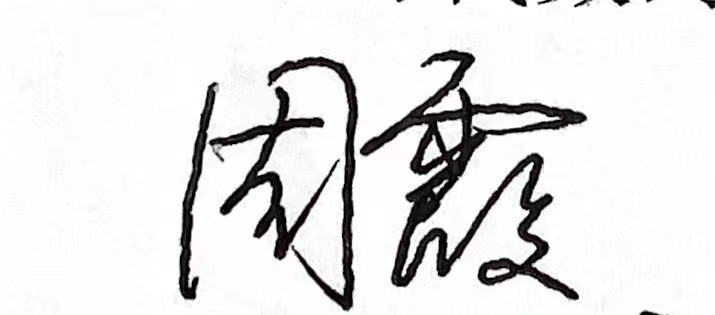 平台承诺所填内容属实，数据准确可靠。数据审核人：                     平台负责人：                  2022年6月6 日平台承诺所填内容属实，数据准确可靠。数据审核人：                     平台负责人：                  2022年6月6 日平台承诺所填内容属实，数据准确可靠。数据审核人：                     平台负责人：                  2022年6月6 日平台承诺所填内容属实，数据准确可靠。数据审核人：                     平台负责人：                  2022年6月6 日平台承诺所填内容属实，数据准确可靠。数据审核人：                     平台负责人：                  2022年6月6 日平台承诺所填内容属实，数据准确可靠。数据审核人：                     平台负责人：                  2022年6月6 日平台承诺所填内容属实，数据准确可靠。数据审核人：                     平台负责人：                  2022年6月6 日平台承诺所填内容属实，数据准确可靠。数据审核人：                     平台负责人：                  2022年6月6 日平台承诺所填内容属实，数据准确可靠。数据审核人：                     平台负责人：                  2022年6月6 日平台承诺所填内容属实，数据准确可靠。数据审核人：                     平台负责人：                  2022年6月6 日平台承诺所填内容属实，数据准确可靠。数据审核人：                     平台负责人：                  2022年6月6 日平台承诺所填内容属实，数据准确可靠。数据审核人：                     平台负责人：                  2022年6月6 日平台承诺所填内容属实，数据准确可靠。数据审核人：                     平台负责人：                  2022年6月6 日平台承诺所填内容属实，数据准确可靠。数据审核人：                     平台负责人：                  2022年6月6 日依托单位意见需明确公示期和异议处理情况，提出下一步对平台的支持。负责人签字：                        单位公章                       年    月    日需明确公示期和异议处理情况，提出下一步对平台的支持。负责人签字：                        单位公章                       年    月    日需明确公示期和异议处理情况，提出下一步对平台的支持。负责人签字：                        单位公章                       年    月    日需明确公示期和异议处理情况，提出下一步对平台的支持。负责人签字：                        单位公章                       年    月    日需明确公示期和异议处理情况，提出下一步对平台的支持。负责人签字：                        单位公章                       年    月    日需明确公示期和异议处理情况，提出下一步对平台的支持。负责人签字：                        单位公章                       年    月    日需明确公示期和异议处理情况，提出下一步对平台的支持。负责人签字：                        单位公章                       年    月    日需明确公示期和异议处理情况，提出下一步对平台的支持。负责人签字：                        单位公章                       年    月    日需明确公示期和异议处理情况，提出下一步对平台的支持。负责人签字：                        单位公章                       年    月    日需明确公示期和异议处理情况，提出下一步对平台的支持。负责人签字：                        单位公章                       年    月    日需明确公示期和异议处理情况，提出下一步对平台的支持。负责人签字：                        单位公章                       年    月    日需明确公示期和异议处理情况，提出下一步对平台的支持。负责人签字：                        单位公章                       年    月    日需明确公示期和异议处理情况，提出下一步对平台的支持。负责人签字：                        单位公章                       年    月    日需明确公示期和异议处理情况，提出下一步对平台的支持。负责人签字：                        单位公章                       年    月    日需明确公示期和异议处理情况，提出下一步对平台的支持。负责人签字：                        单位公章                       年    月    日科发院意见负责人签字：                        单位公章                        年    月    日负责人签字：                        单位公章                        年    月    日负责人签字：                        单位公章                        年    月    日负责人签字：                        单位公章                        年    月    日负责人签字：                        单位公章                        年    月    日负责人签字：                        单位公章                        年    月    日负责人签字：                        单位公章                        年    月    日负责人签字：                        单位公章                        年    月    日负责人签字：                        单位公章                        年    月    日负责人签字：                        单位公章                        年    月    日负责人签字：                        单位公章                        年    月    日负责人签字：                        单位公章                        年    月    日负责人签字：                        单位公章                        年    月    日负责人签字：                        单位公章                        年    月    日负责人签字：                        单位公章                        年    月    日